Arbeitsblatt: Preise schätzen & findenSchätzen Sie den Preis für Produkte und schreiben Sie diesen in die erste Spalte. Welchen Preis finden Sie auf einem Flugblatt? Schreiben Sie den Preis in die zweite Spalte.Was kaufen Sie oft? Bitte tragen Sie die Produkte von den Flugblättern in die Tabelle ein und berechnen Sie Ihren Einkauf (Sie können den Preis auch schätzen).Mit welchem Schein bezahlen Sie? Wie viel Wechselgeld bekommen Sie?Euro: ________     Cent: ________SchätzungPreis auf Flugblatt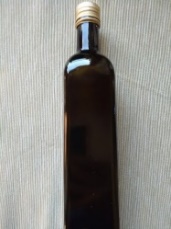 Olivenöl, 500ml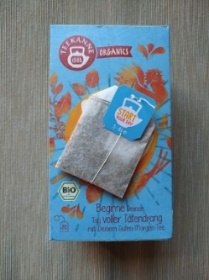 1 Packung Kräutertee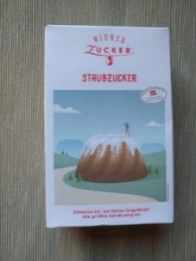 Staubzucker, 500g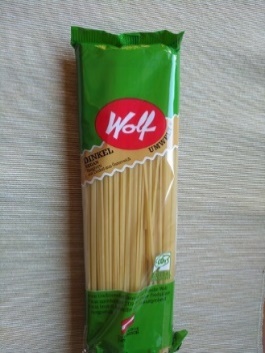 Spaghetti, 500g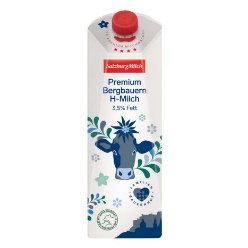 Milch, 1 LiterProduktMengeGeschäftPreisKosten des EinkaufsKosten des EinkaufsKosten des Einkaufs Ο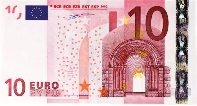   Ο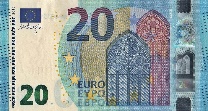     Ο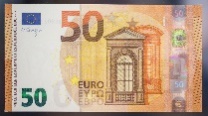   Ο  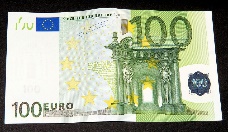 